附件2中央文化管理干部学院线路图1.公交车：   829路（原957快）    北京站-玉泉营-大兴七街站840路（原937支）    复兴门-玉泉营-大兴七街站631路（快）          公主坟-玉泉营-黄村火车站968路                海淀-公主坟--玉泉营-林校路2.地  铁：北 京 站：二号线至宣武门转四号线往天宫院方向，黄村火车站下车。北京西站：乘坐673、54、9、67、83、109路公交车至宣武门西换乘地铁四号线往天宫院方向黄村火车站下车。北京南站：四号线往天宫院方向，黄村火车站下车。北京北站：四号线往天宫院方向，黄村火车站下车。首都机场：机场快轨至东直门转二号线至宣武门转四号线往天宫院方向；机场巴士到西单、宣武门转四号线往天宫院方向，黄村火车站下车。注：四号线地铁黄村火车站C口出站（东南口），沿林校北路向东，第一个红绿灯十字路口右转直行，见红绿灯左转即到中央文化管理干部学院南门。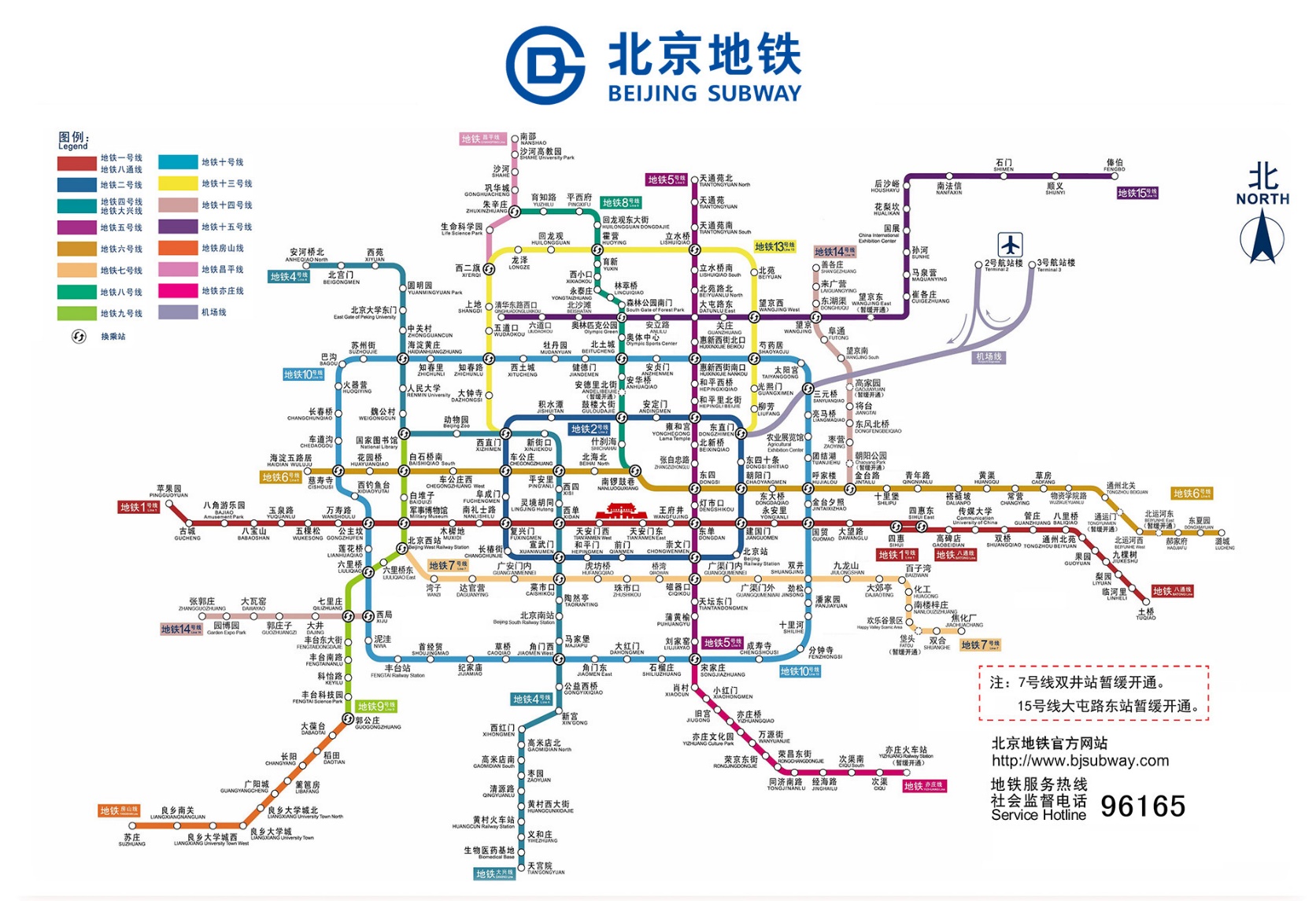 